Curriculum Vitae – Ahmed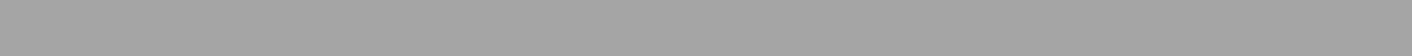   E-mail:    Ahmed.338174@2freemail.com  OBJECTIVEA challenging position with a progressive company that will effectively utilize acquired experience and knowledge.CAPABILITIESAn enthusiastic and self-motivated individual with an ability to adapt very quickly to change. Excellent oral, written communication and interpersonal skills. Highly organized and dedicated with positive attitude and respect to the team. PROFESSIONAL EXPERIENCE October’ 14 till present	Cupola Teleservices | Project -Toyota T-ConnectAccepting customer calls and logging incidents for complete Toyota T-Connect - Middle East Working as operator service, fixing customer troubleshoot issue in the mobile app for T-ConnectProviding location information to the customer from system to the app as per the customer request/ Receiving calls from many different counties Making daily reports and handing over to Client on a daily basis. August ’14 till October’ 14	Cupola Teleservices | Project - AgthiaJob Title: Customer Service RepresentativeRoles & ResponsibilitiesWorking as a customer service agent for taking orders for Agthia-UAE and working as a backup agent for other temp projects under the assistance of Team Leader Providing location information to the delivery team and the suppliers Recording Incidents for each customer query Closely working with the Team Coordinators and providing assistance on reports during regular shift hours Reporting any customer escalations to Team Leaders and Account Manager to ensure requirement is fulfilled on high priority Curriculum Vitae – Ahmed October’ 12 till August’ 14	Cupola Teleservices | Project - KONEJob Title: Call Center RepresentativeRoles & ResponsibilitiesAccepting customer calls and logging incidents for complete KONE - Middle East Logging Customer complains through emails Recording incident on CRM for any break- fix, maintenance or complains from the end customers Making daily reports and handing over to next shift agent for sharing with Client on a daily basis. Reporting any customer escalation to the client through the escalation matrix to resolve the customer issue on high priority October’ 08 till October’12	Al Moqutan A/C System ContractingJob Title: Customer Service OfficerRoles & ResponsibilitiesHandling customer contracts and making sure that the daily work is being processed smoothly. Meeting the company goals efficiently. Scheduling day to day work and assigning the workers for each job. To ensure effective and efficient team work. To ensure that daily reports for accounts have been submitted before time. EDUCATIONBachelors - Graduation in Business Administration (Finance)(2008 - 2012) Cyprus – European Education Center, Sharjah A-Levels (2007-2008) Career Campus, Sharjah, Matriculation(2005- 2007) Ajman Intermediate English School, Ajman.LANGUAGESHighly Fluent in EnglishArabicBengaliHindiUrdu.Curriculum Vitae – AhmedPERSONAL INFORMATIONDate of Birth 		: 6/April/1990 Place of Birth	 	: SharjahNationality 		: BangladeshGender			: Male Marital Status 		: Single UAE Driving License	: Available 